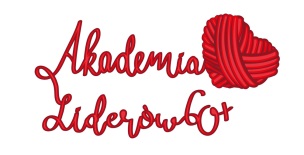 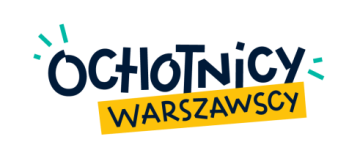 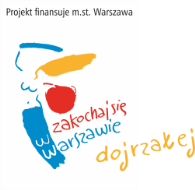   REGULAMIN UDZIAŁU WOLONTARIUSZY    W PROJEKCIE  AKADEMIA LIDERÓW 60+                                     2018-2019Rozdział I. Kryteria doboru wolontariuszy do projektu AKADEMIA LIDERÓW 60+ 2018-2019 (dalej: AL60+)1.Projekt Akademia Liderów 60+ 2018-2019 realizowany jest przez Fundację „Ogólnopolskie Porozumienie Uniwersytetów Trzeciego Weku”, zwaną dalej Fundacją, przy udziale  10 PARTNERÓW i 80 Wolontariuszy.2. Wolontariuszem projektu może być osoba w wieku 60+ znajdująca się w kondycji psychofizycznej pozwalającej na odbycie stosownych szkoleń objętych programem projektu, a  następnie na świadczenie pomocy wolontariackiej innym osobom starszym i potrzebującym pomocy.3.Gotowość do odbycia szkolenia i preferencje w zakresie przyszłej pracy wolontariackiej kandydat na wolontariusza projektu wyraża w ankiecie- wywiadzie poprzedzającym akredytację do projektu.4. Wolontariusz może uzyskać rekomendacje do projektu ze strony swojej organizacji lub może zgłosić się do projektu sam.  W tym celu Regulamin naboru wolontariuszy zostaje  upubliczniony w środowisku Miasta i warszawskich organizacji pozarządowych. 5.Informacja o rekrutacji będzie  rozpowszechniona we wszystkich dzielnicach Warszawy we współpracy z Biurem Pomocy i Projektów Społecznych Urzędu m.st. Warszawy i Centrum Komunikacji Społecznej Urzędu m.st. Warszawy.6.Programy szkoleń mogą być zróżnicowane  adekwatnie do potrzeb przyszłych wolontariuszy  jak i już posiadanych przez nich doświadczeń i kwalifikacji i obejmować zarówno aspekty prawne i ekonomiczne pracy wolontariuszy jak i szkolenie ogólne dot. tworzenia i funkcjonowania organizacji pozarządowych, pozyskiwania funduszy na działalność statutową,  pozyskiwania  osób do działalności wolontariackiej, tworzenia i rozliczania budżetu mikro projektów, prawidłowego dokumentowania i raportowania działań aż do promocji i  form satysfakcjonowania osób zaangażowanych w wolontariat.7. Program szkolenia wolontariuszy będzie  poruszać m.in. takie zagadnienia jak: 1/planowanie i organizacja wydarzeń dla seniorów (m.in. tworzenie harmonogramu, scenariusza i budżetu wydarzenia, promocja, koordynacja), 2/narzędzia i metody partycypacji społecznej takich jak budżet partycypacyjny, inicjatywa lokalna, konsultacje społeczne (z uwzględnieniem możliwości bezpłatnego poprowadzenia tematów przez pracownika/pracowników Centrum Komunikacji Społecznej Urzędu m.st. Warszawy),3/komunikacja interpersonalna (np. praca w grupie, komunikacja, motywowanie),4/pozyskiwanie środków na projekty społeczne (np. otwarte konkursy ofert, małe granty, inicjatywa lokalna, budżet partycypacyjny, środki zewnętrzne, tworzenie i pisanie projektów społecznych),5/wolontariat - m.in. idea wolontariatu, zaprezentowanie przykładów wolontariatu dla seniorów, korzyści niematerialne związane z wolontariatem, zaprezentowanie portalu „Ochotnicy warszawscy” (z uwzględnieniem możliwości bezpłatnego poprowadzenia tematów przez pracownika/pracowników Centrum Komunikacji Społecznej Urzędu m.st. Warszawy oraz wsparcia metodycznego ze strony Stołecznego Centrum Wspierania Organizacji Pozarządowych).6/zorganizowanie minimum 2 wizyt studyjnych w instytucjach/organizacjach, które posiadają rozwinięty system wolontariatu (wizyty mogą zostać zorganizowane u partnerów projektu rozwijających program wolontariatu), 7/zasady funkcjonowania i struktura m.st. Warszawy (z uwzględnieniem możliwości bezpłatnego poprowadzenia tematów przez pracownika/pracowników Urzędu m.st. Warszawy), 8/nawiązywanie i formy współpracy na rzecz realizacji projektu z różnymi podmiotami (np. organizacje pozarządowe, rady seniorów, komisje dialogu społecznego, instytucje publiczne, Stołeczne Centrum Wspierania Organizacji Pozarządowych).8.Koszty szkolenia wraz pomocami naukowymi, materiałami i cateringiem oraz niezbędnym transportem pokrywa Fundacja.9.Efektem szkoleń będzie opracowanie u każdego z Partnerów indywidualnego Programu rozwoju wolontariatu, z uwzględnieniem specyfiki organizacji i jej zasobów kadrowych.10. Wolontariusze współpracują z Partnerami projektu, zarówno  z macierzystej organizacji jak i innymi biorących udział w projekcie. 11. Wolontariusze mogą sami dobrać sobie Partnera i zarekomendować go do udziału w projekcie, w szczególności do współrealizacji opracowanego przez siebie mikro projektu.12.Wolontariuszem może też być pracownik, współpracownik Partnera, którego tenże zwerbował do projektu  ze swoich zasobów kadrowych lub środowiska.13.Wolontariusze  powinni działać na terenie m.st. Warszawy.14.Udział w projekcie przez Wolontariusza  jest dobrowolny i nieodpłatny.15.Efektem nawiązanej współpracy powinno być stworzenie warunków dla działań liderów 60+ w formie wolontariatu w trakcie i po zakończeniu realizacji projektu. 16.W zakresie przygotowania partnerów do organizacji wolontariatu Partner jak i autorzy mikro projektów  otrzymają wsparcie merytoryczne Zespołu ds. wolontariatu działającego w Centrum Komunikacji Społecznej Urzędu m.st. Warszawy – zgodnie z założeniami projektu „Ochotnicy warszawscy”.Rozdział II. Zasady współpracy Fundacji i Wolontariuszy1.Wolontariusz może określić pożądany przez siebie indywidualny tok/zakres merytoryczny  szkolenia, który w miarę możliwości będzie zrealizowany.2. Szczególnym zobowiązaniem  w zakresie przyszłej współpracy jest udział w programie szkolenia  kadry wolontariuszy gotowych opracować  we współpracy z Partnerem co najmniej dwa mikro projekty, zaś zobowiązaniem ze strony Fundacji będzie wsparcie merytoryczne realizacji i dofinansowanie ich realizacji w kwocie ok. 2.000 zł na każdy mikro projekt.3.W celu optymalnego doboru mikro projektów powołuje się Komisję Konkursową, w skład której wejdą osoby kluczowe Fundacji oraz przynajmniej 1 przedstawiciel Biura Pomocy i Projektów Społecznych Urzędu m.st. Warszawy i Centrum Komunikacji Społecznej Urzędu m.st. Warszawy, która ostatecznie dokona wyboru partnerów.Komisja na I posiedzeniu określi częstotliwość posiedzeń, tryb pracy i bieżącej komunikacji.Rozdział 3. Program szkolenia  wolontariuszy1.Program szkolenia będzie zróżnicowany co do form realizacji i tematyki adekwatnie do potrzeb uczestniczących w szkoleniu wolontariuszy.2.Programy szkoleń mogą być też zróżnicowane  adekwatnie do wizji przyszłych ścieżek karier, tj. skupiać się na zagadnieniach tworzenia i zarządzania organizacjami, pozyskiwania funduszy na działalność statutową, tworzenia i rozliczania budżetu mikro projektów, prawidłowego dokumentowania i raportowania działań itp. lub bezpośredniej pracy w osobami starszymi jak szkolenie, rehabilitacja, pozyskiwania  osób do działalności wolontariackiej, aż do promocji i  form satysfakcjonowania zaangażowanych w wolontariat.3.Każdy nowy wolontariusz otrzyma komplet materiałów szkoleniowych oraz mentora w osobie absolwenta Akademii Liderów 60+ 2017 r. tak aby na bieżąco miał możliwość zasięgania doradztwa w każdej sprawie jaka nastręczy mu problem do rozwiązania.4.Realizacja programu kształcenia powinna być dostosowana do możliwości percepcyjnych adresatów projektu. 5.Miejsce realizacji powinno być pozbawione barier architektonicznych. 6.Program kształcenia powinien być realizowany w różnych formach (np. wykład, warsztaty, wizyta studyjna, spotkania). 6.Na zajęciach Akademii Liderów 60+ powinny być prowadzone listy obecności.7.Każdy z Absolwentów Akademii Liderów 60+ otrzyma dyplom i tytuł Ambasadora Akademii Liderów 60+ niezbędne materiały dydaktyczne. 8. Absolwenci Akademii Liderów 60+ mogą otrzymać podziękowanie w formie rzeczowej za realizację mikro-projektu (np. w postaci zestawu gadżetów, biletów na wydarzenie kulturalne, programu artystycznego itp.)Postanowienia końcowe. 1.Informacja o rekrutacji partnerów i wolontariuszy do projektu AL60+ 2018-2019 podlega rozpowszechnieniu we wszystkich dzielnicach Warszawy we współpracy z Biurem Pomocy i Projektów Społecznych Urzędu m.st. Warszawy i Centrum Komunikacji Społecznej Urzędu m.st. Warszawy. 2.Fundacja stawia do dyspozycji wolontariuszy i Partnerów projektu AL60+ dwa Kluby Wolontariusza, w siedzibie Fundacji ul. Patriotów 309, kl. A lok 15 ( vis a vis stacji kolejowej PKP Międzylesie) oraz w siedzibie Szkoły Głównej Handlowej  ul. Rakowiecka 24, p. 104.Lokale te po wcześniejszym uzgodnieniu  mogą być miejscem szkoleń, spotkań, wymiany doświadczeń, korzystania z infrastruktury biurowej, a także przyjaznym miejscem klubowym z kawą, herbatą i drobnym cateringiem.3. Osobami kluczowymi projektu, dostępnymi  dla wolontariuszy  są:Krystyna Lewkowicz – koordynator projekt e-mail:Klewkowicz@interia.eu, tel. 605 957 084Jolanta Stawowska Kliza – Członek Korpusu Wolontariatu 2017, Konsultant finansowy projektu, e-mail:jolautw@o2.pl  Tel. 789 388 505Teresa Janiszewska Korulczyk – Członek Korpusu Wolontariatu 2017, Konsultant ds. organizacji wydarzeń projektu e-mail:TeresaJaniszewska@fundacjaoputw.pl, tel. 661 470 105Adrian Oleksiak – Członek Korpusu Wolontariatu 2017, Konsultant ds. informatyki e-mail:adrianoleksiak@gmail.com. tel. 661 888 841 Niniejszy Regulamin został przyjęty na  I „śniadaniu czwartkowym” w dniu 14 marca 2018 roku   